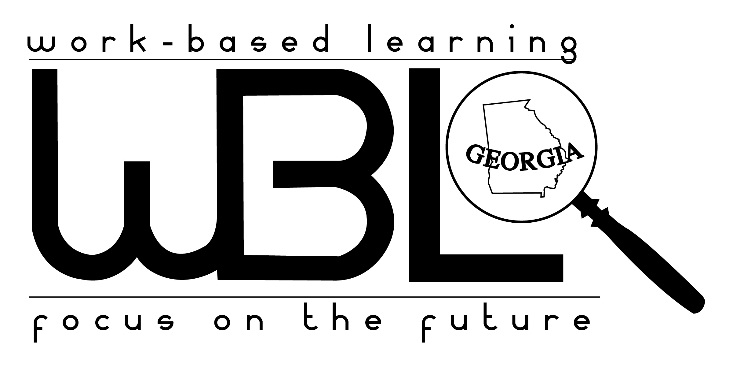 Glascock County High SchoolYouth Apprenticeship (YAP)/ Work Based Learning (WBL) Programs2021-2022Application Packet/HandbookName: ______________________________________ Program: ______________Note: All forms MUST be complete and MUST have all appropriate signatures before students can be enrolled in the program and allowed to leave school to report to the work site. It is the student’s responsibility to read and be familiar with all YAP/WBL policies and forms set forth in this handbook. Breanna PhillipsYAP/WBL CoordinatorShellie NewsomeYAP/WBL Assistant Coordinator(706)598-2121(706)598-2621 (Fax)bphillips@glascock.k12.ga.us or snewsome@glascock.k12.ga.us Glascock County School Work Based Learning Application Full Name: _______________________________________________________________________Address:_________________________________________________________________________Cell phone: _____________________________Home phone:_________________________Email address: _____________________________________________________________________Do you have a job? _____yes _____No     If so, where? _____________________________________What type of work are you interested in? _______________________________________________Where would you like to work for WBL? ________________________________________________Do you plan to attend college after high school? (if so, what college?)_________________________________________________________________________________________________________Would you be able to drive to work? _____yes _____noIf not, do you have transportation? _____yes  _____no     If yes, please describe: ______________Why do you want to enroll in the work-based learning program?  How will it benefit you? ________________________________________________________________________________________________________________________________________________________________________________________________________________________________________________________________________________________________The Glascock County Board of Education does not discriminate on the basis of race, color, nationalorigin, sex, disability, or age in its programs and activities.ATTENDANCE POLICYThe Work-Based Learning experience is designed to instill the importance of positive work habits and attitudes both on the job and in the classroom.Give your employer/mentor/supervisor a copy of your School Calendar.You must assume responsibility for regular attendance at:Your schoolYour work site on the assigned daysRemember, if you do not attend your high school you cannot report to the job site except by special permission.  It is imperative that you sign in/out at both school and work to verify your attendance.Your attendance will affect your eligibility for credit.  It is also important in your evaluation by both your mentor and Teacher.You must go to work every day than you are required to be in attendance.  You are an employee of the business and your mentor depends on you to be at work every day.  Your mentor assigns you important work every day and if you are absent then that work is not completed.  You are an employee of the business partner and you must follow the same rules as other employees.If you are sick and cannot attend work, YOU MUST call your mentor BEFORE you are scheduled to begin work that day.  You should always carry your mentor’s number with you.  DO NOT LET YOUR PARENT CALL FOR YOU!If you know you will be unable to attend work in advance, for example, you must take a test at school, let your mentor know why you are going to be absent and days you will be absent.We STRONGLY encourage you to schedule all dentist and doctor appointments outside of your work hours, however, should you have an appointment, let your mentor know PRIOR to the day of the appointment.If you are absent due to a death in the family, you must call or have someone else call your mentor and instructor.Unexpected absences are considered to be evidence of undesirable work behavior and are STRONGLY discouraged.If you would like to remain at school for special events such as a pep rally, you are responsible for discussing this with your supervisor IN ADVANCE and must have permission from your supervisor to be late or miss work for such an event. We strongly encourage you to make up the hours missed from work in such an event.GRADING POLICYGrades for the Work-Based Learning courses are calculated by use of a rubric and will include student’s attendance data, submission of time sheets in a timely manner, and the monthly WBL assignment. (*For students who take more than once WBL course, there will be one assignment per course each month.*) Points will be deducted for late submissions of time sheets and/or assignments.The Student & Parents Agree: 1.  Must be at least 16 years of age and have Social Security number. 2.  Maintain at least a 70 GPA & be on track for graduation. 3. To secure a work-permit if under 18 years of age and to file a copy with the school office,          State Department of Labor, and the employer.  Work permits can be obtained from the school      office and must be documented with a birth certificate 4. To assist the work-based learning Facilitator/Coordinator in finding an appropriate       employment position related to the career focus area and their career objective. 5.  To provide own transportation to and from work and release all liabilities from the local board       of education. 6.  Adhere to the School System policies on behavior, dress code and all school rules. 7.  Abide by work-based site rules, policies, and work-based regulations including dress, cell       phones, internet, and etc. 8. To attend school and work regularly and not go to work without first going to school, or go to school without going to work, unless previously discussed with the YAP Facilitator/Coordinator. Failure to adhere to this part of the agreement may result in the      student receiving appropriate disciplinary action.  If a student will be absent from school or       work, the YAP Facilitator & employer should be notified as soon as possible 9.  Arrive on time daily (Monday – Friday) for both school and work-based site and if late or      absent for reasons beyond student’s control, call the appropriate personnel.10. To discuss all aspects of the employment with the YAP Facilitator/Coordinator       and the worksite supervisor- not with other students, coworkers, etc.11.  To represent the school and employer by demonstrating honesty, punctuality, courtesy, and a       willingness to learn.  If the student is dismissed from employment due to negligence or       misconduct, proved by school investigation, the student will be dropped from the work-based       learning program and not receive academic credit.12.  Understand that you can be placed on YAP learning Probation based on the severity of the       problem.  You will receive a verbal warning, written probation warning, and then dismissal from       the work site and YAP program with a possible (F) and no academic credit.13.  to work a minimum of 5 hours a week for one work release period; or 10 hours a week for two       work release periods or 15 hours a week for three during a traditional sixth period day       pending the schedule and Local Board of Education Policy.  Per Semester total hours must be a       minimum of 90 working hours per class period.14.  To work minimum of 7.5 hours a week for one work release period; or 15 hours a week for        two work release periods, or 22.5 hours a week for three during a Block Schedule day        pending the schedule and Local Board of Education Policy.15.  To make employment changes only with the approval of the YAP/work-based learning        Facilitator Coordinator.  The YAP/work-based learning reserves the right to change the        student’s employment situation if necessary.16.  To be evaluated by the YAP/work-based learning facilitator and the YAP/work-based learning       supervisor a minimum of once per grading period.17.  To be aware that employment in the YAP/Work-Based Learning program does not necessarily        qualify a student to receive unemployment compensation.18.  To submit to the YAP/work-based learning Facilitator a bi-weekly record indicating total        hours and salary earned each week.19.  Have taken one unit of related instruction in career. 20.  Meet job requirements and expectations as outlined in the Youth Apprenticeship Training        plan.21.  Maintain safety on the worksite.22.  To regularly check the email address listed for communication from the WBL/YAP Coordinator.  The Employer/Worksite Supervisor Agrees:To provide a variety of work experiences for the student during the school week(Monday – Friday) that contribute to the attainment of his/her career objective. 2.  Assist in developing a Training Plan which will include a list of job tasks, skills, and       performance indicators. 3.  To employ the student for at least 5 hours per week during the school day of the       academic year on a traditional six periods or 7.5 hours per week during the school       day of the academic year on a block schedule.   4.  To adhere to policies and practices which prohibit discrimination on the basis of race,      national origin, sex, and handicap in recruitment, hiring, placement, assignment to work       tasks, hours of employment, levels of responsibility, and pay. 5.  To provide instructional materials and occupational guidance to the student. 6.  To evaluate the student, in consultation with the YAP Coordinator/Facilitator, a           Minimum of once per grading. 7.  To adhere to all federal and state regulations including child labor laws and minimum      wage regulations.  If under 18, the student will be subject to performing hazardous       occupation work only as permitted:  1) The work must be incidental to the training, 2)        Such work is intermittent and for short periods of time, under the direct and close       supervision of the mentor.  3)  Safety instruction must be integrated with on-the job       training. 8.  Students employed through a work-based learning program are not eligible for       unemployment compensation. 9.  To adhere to income tax and Social Security withholding regulations.10. To provide time for consultation with the YAP Coordinator/Facilitator concerning the        Student and to discuss with the YAP Coordinator/Facilitator any difficulties that may       arise.11.  To inform the YAP Coordinator/Facilitator before any disciplinary action is taken in        regard to the employment of the student.12.  Provide a progressive wage plan.13.  Provide a Safety Orientation and a safe and appropriate work environment for the      YAP apprentice14.  Provide a member of the organization as a work site mentor.15.  Supervisor agrees to accept the student at the worksite during the school day,        Immediately following dismissal from school (Monday – Friday).GLASCOCK COUNTY HIGH SCHOOLYOUTH APPRENTICESHIP – WORK-BASED LEARNINGSafety Training Agreement___________________, a student in the apprenticeship or work-based learning program at GCHS and an employee at __________________________has completed the necessary safety training for the current position of employment.  The employer certifies that the proper procedures related to the job requirements have been shown to the student and that in the case of an emergency; the student has been given instructions on what to do to resolve the situation.  The student understands that failure to comply with these safety procedures may result in personal injury or in injury to others.  The student agrees to follow all the safety rules and regulations of the current employer.********************************************************************************CONFIDENTIALITY AGREEMENT	As a YAP student, I recognize that I have been given a unique opportunity to participate in the Work-Based Learning Program at GCHS and that I have a personal obligation to maintain confidentiality.  I will not discuss any matter relation to my work to anyone except proper school/business authorities.I understand that a breach of this agreement could result in dismissal from the Work-Based Learning program and a failure (F) as my YAP/WBL GRADE.____________________	______	__________________	 	 _______Student Signature		Date		Parent Signature			 Date____________________	______		__________________	 		 ________Employer Signature		Date		YAP Facilitator	 		Date_____________________	_______YAP Coordinator		DateGLASCOCK COUNTY HIGH SCHOOL YOUTH APPRENTICESHIP/WORK BASED LEARINGSIGNATURE PAGEThis page is verification that the student and parent have read and signed all necessary forms for entrance into the YAP/WBL program.  All questions should be answered before completing the necessary forms.  The signature pages serve as proof that the student and parent have read and understand the policies of the GCHS Youth Apprenticeship-Work Based Learning Handbook.It is the student’s responsibility to read and be familiar with all policies and forms set forth in the GCHS Youth Apprenticeship-Work-Based Learning Handbook.Student Signature__________________________ Date: _______________Parent Signature ___________________________ Date: _______________It is the policy of Glascock County Board of Education not to discriminate on the basis of sex, age, race, religion, national origin, or handicap in its educational programs.       (Revised 5/19/14)For Office Use Only:GPA:___________  Absences this year: _________  Absences last year: ____________Behavior:_____________________